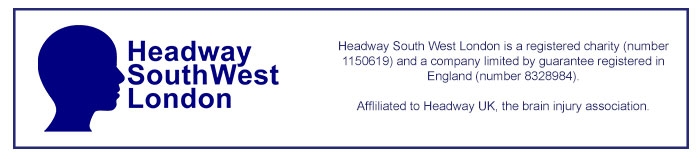 HSWL Emergency Fund Grant Application FormAbout the person applying for the emergency fund grant
Does the person requiring help have savings of more than £1000?	Yes / NoDeclarationI declare that the information provided above is true and accurate and that the person requiring help is in genuine need of emergency funds.  I agree that HSWL may contact me by telephone or email for any additional information and may request to see documentation to prove my identity and/or confirm a history of brain injury.I understand the information I have provided here will be stored securely in an electronic format for a maximum of 18 months, shall only be used for HSWL emergency fund grant applications and audit purposes, and will not be shared with any other third party.First name:Last name:Email address:Phone number:Address:Reason for applying for the emergency funding:Reason for applying for the emergency funding:Amount required:(Maximum £500)£Please provide a breakdown of how the grant will be spent:Please provide a breakdown of how the grant will be spent:Print name:Signature:Date: